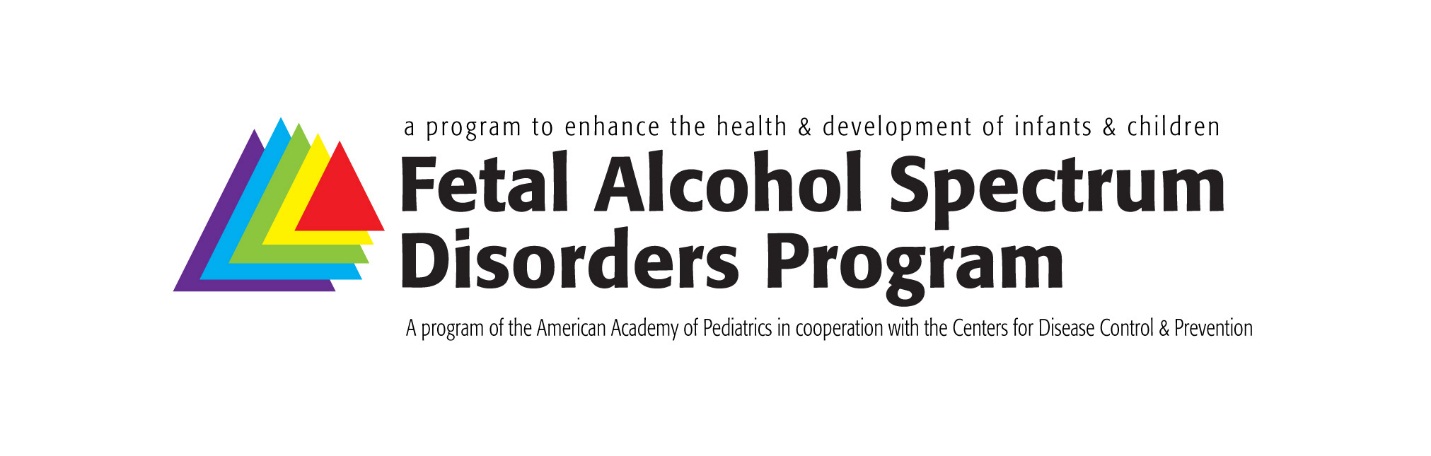 
Fetal Alcohol Spectrum Disorders (FASD)Improving Continuity of Care for Children and Families Affected by Prenatal Alcohol Exposure 
Train the Trainer Session Evaluation The public reporting burden of this collection of information is estimated to average 15 minutes per response, including the time for reviewing instructions, searching existing data sources, gathering and maintaining the data needed, and completing and reviewing the collection of information. An agency may not conduct or sponsor, and a person is not required to respond to a collection of information unless it displays a currently valid OMB control number. Send comments regarding this burden estimate or any other aspect of this collection of information, including suggestions for reducing this burden to - CDC/ATSDR Reports Clearance Officer; 1600 Clifton Road NE, MS D-74, Atlanta, Georgia 30333 ATTN: PRA (xxxx-xxxx)Identifier:						Please indicate your primary employment site setting, that is, the setting where you spend most of your time. Please indicate only ONE response. 
 Self-employed solo practice
 Two physician practice
 Pediatric group practice, 3-10 pediatricians
 Pediatric group practice, >10 pediatricians
 Multispecialty group practice
 Health maintenance organization (staff model)
 Medical school or parent university
 Non-profit community health center
 Non-government hospital or clinic
 City/county/state government hospital or clinic
 US government hospital or clinic
 Other: 								Please describe the community in which your primary practice/position is located? 
 Urban, inner city
 Urban, not inner city 
 Suburban
 Rural This project is support by CoAg# OT18-1892 from the Centers for Disease Control and Prevention. On a scale of 1 to 5 (1 strongly disagree to 5 strongly agree) Please rate the extent to which the train the trainer meeting achieved the stated learning objectivesComments or suggestions related to how the learning objectives could better support the educational session and your needs as a precepting attending?How would you rate this educational activity overall
 Poor
 Fair
 Good
 Very good
 ExcellentSession feedback – On a scale of 1 to 5 (1 strongly disagree) to 5 strongly agree) rate your agreement with each statement. Circle one.I can use the information presented in my practice			1  |  2  |  3  |  4  |  5Format of the sessions enhanced achievement of 			1  |  2  |  3  |  4  |  5
learning objectivesPresentation materials/slides helped me to meet my 		1  |  2  |  3  |  4  |  5
professional development goalsRegistration and travel details was straight forward		1  |  2  |  3  |  4  |  5
Speaker/facilitator feedback – On a scale of 1 to 5 (1 strongly disagree to 5 strongly agree) rate your agreement with each statement. Circle one. Speakers/facilitators presented content that was			1  |  2  |  3  |  4  |  5
relevant to the topic and objectivesSpeakers/facilitators responded to audience needs 			1  |  2  |  3  |  4  |  5
during the presentationsSpeaker’s/facilitator’s knowledge and expertise was		1  |  2  |  3  |  4  |  5
appropriate for this session
Rate your knowledge, skills and attitudes related to the identification and treatment for children who have or may have one of the FASDs from 1-below average to 3-above averageBefore the session	1 below average  |  2 average  |  3 above averageAfter the session		1 below average  |  2 average  |  3 above average
On a scale of 1 to 5 (1 not confident to 5 very confident), rate your perceived ability to provide supervision and support to pediatric residents/trainees regarding the identification of children with FASDs and implementation of a plan of care in the medical home.  My self-rating before the session				1  |  2  |  3  |  4  |  5My self-rating after the session				1  |  2  |  3  |  4  |  5
Based on what you learned in this activity, do you plan to change:The strategies you implement in practice (e.g., how you diagnose/manage 		Yes  | No
patients, coordinate care, etc.)?  What you do in practice (e.g., how you perform exams, instruct, counsel 		Yes  |  No
patients/families, etc.)? 

If YES to either of the above questions, please identify any changes in practice that you plan to make: 
																								

If NO and you do not plan to make changes in practice, other than lack of time and resources, why not?  (select all that apply)
  Systems-related barriers - please describe: 							
  The activity reinforced what I am already doing in practice
  No practice changes were recommended
  Changes were not appropriate options for my practice
  Other - please describe: 									On a scale of 1 to 7, what was the return on your investment of time/effort for 	     1  |  2  |  3  |  4  |  5  |  6  |  7
participating in this activity?  Circle one. (1 low return to 7 high return)Do you feel a commercial product, device, or service was inappropriately promoted 		Yes  | No
in the educational content?If yes, please comment: 																								On a scale of 1 to 5 (1 not at all valuable to 5 highly valuable), please rate the value 		1  |  2  |  3  |  4  |  5
of the inclusion of MOC points for participating in this activity.This MOC activity is relevant to my current practice. 					Yes  | NoIf yes, please explain why:  																							 Please share any additional comments and suggestions for how to improve this educational session. Thank you for participating in this session and for completing this evaluation!Submit to:Josh Benke, FASD Program Manager, 
American Academy of Pediatrics, Division of Children with Special Needs
V: 630/626-6081 | F: 847/434-8000 | E: jbenke@aap.orgLearning objective 1Physicians able to recognize the physical, neurodevelopmental and behavioral risk factors associated with fetal alcohol spectrum disorders (FASDs)1 | 2 | 3 | 4 | 5Learning objective 2Physicians understand the role that implicit bias plays in health equity for children with FASDs and value of universal screening for prenatal alcohol exposure as one strategy to overcome bias and discrimination. 1 | 2 | 3 | 4 | 5Learning objective 3Physicians confident in their ability to implement an integrated plan of care for children with (or being assessed for; or assumed to have) FASDs.1 | 2 | 3 | 4 | 5Learning objective 4Physicians able to document medical necessity for neurodevelopmental evaluation and school-based resources to support children with FASDs. 1 | 2 | 3 | 4 | 5